THÔNG TIN CÁ NHÂNQUÁ TRÌNH HỌC TẬPCÁC KHÓA ĐÀO TẠO NGẮN HẠN (Nghiệp vụ, chuyên môn…)TRÌNH ĐỘ NGOẠI NGỮ & TIN HỌCKỸ NĂNGKINH NGHIỆM LÀM VIỆC (liệt kê theo thứ tự từ thời gian gần đây nhất)CÁC THÔNG TIN KHÁCCho biết về người quen (họ hàng, bạn bè..) đang làm việc tại Đô Thành:  Cho biết về người quen (họ hàng, bạn bè..) đang làm việc tại các Công ty Ô tô  khác:Nêu tên, chức vụ, nơi công tác, thông tin liên hệ của 2 người (không phải người thân) biết rõ về quá trình làm việc của bạn để Công ty CP Ô tô Đô Thành tham khảo nếu cần thiết:Tự nhận xét về những điểm mạnh và điểm yếu của  bản thân:Vui lòng trả lời các câu hỏi sau:Tôi cam đoan những thông tin trên đây là hoàn toàn đúng sự thật và chịu hoàn toàn trách nhiệm về những điều đã khai.		,ngày	tháng	năm 201		(Ký và ghi rõ họ tên)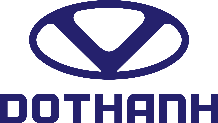 THÔNG TIN ỨNG VIÊNPHÒNG HCNS
DTA-NS-QT-01-03Họ & Tên: Chức danh dự tuyển (1):Giới tính:	Nữ 		Nam Chức danh dự tuyển 2 (nếu có):Ngày sinh: Mức lương đề nghị : Thử việc_______________	Sau thử việc____________Nơi sinh:Mức lương đề nghị : Thử việc_______________	Sau thử việc____________Dân tộc:	Tôn giáo:Ngày có thể nhận việc:Chiều cao:	Cân nặng:Tình trạng gia đình:  Độc thân      Đã kết hôn , số con__Số CMND:	 Ngày cấp:	Nơi cấp:Số CMND:	 Ngày cấp:	Nơi cấp:Địa chỉ thường trú: 	Địa chỉ thường trú: 	Địa chỉ liên hệ nhanh nhất: 	Điện thoại:Địa chỉ liên hệ nhanh nhất: 	Điện thoại:Email (nếu có):	Email (nếu có):	Thời gian ( Từ…đến…)Đơn vị đào tạoChuyên ngành (nếu có)Bằng cấpThời gian ( Từ…đến…)Đơn vị đào tạoTên khóa họcChứng chỉ/ chứng nhậnNgoại ngữ & Tin họcTrình độ/ bằng cấpĐơn vị đào tạo/cấp bằngGiỏiKháTBYếuVi tính: (nêu các phần mềm vi tính biết sử dụng):Ngoại ngữ (Nghe/nói/đọc/viết):Các kỹ năng khác:	Từ:	đến:Tên phòng/ban:Tên công ty:Loại hình: 	DN nhà nước 	DN tư nhân/TNHH                     	DN nước ngoài   DN Liên doanh Ngành hoạt động:Điện thoại/Fax liên lạc:Chức danh:Thu nhập:Mô tả ngắn gọn công việc:Loại hình:Thực tập 		Bán thời gian	Toàn thời gian		Cộng tác viên		Tên và chức vụ cấp quản lý trực tiếp:	, số nhân viên phụ trách (nếu có):_____Tên và chức vụ cấp quản lý trực tiếp:	, số nhân viên phụ trách (nếu có):_____Tên và chức vụ cấp quản lý trực tiếp:	, số nhân viên phụ trách (nếu có):_____Lý do thôi việc:Lý do thôi việc:Lý do thôi việc:Từ:	đến:Tên phòng/ban:Tên công ty:Loại hình: 	DN nhà nước 	DN tư nhân/TNHH                     	DN nước ngoài    DN Liên doanh Ngành hoạt động:Điện thoại/Fax liên lạc:Chức danh:Thu nhập:Mô tả ngắn gọn công việc:Loại hình:Thực tập 		Bán thời gian		Toàn thời gian		 Cộng tác viên		Tên và chức vụ cấp quản lý trực tiếp:	  , số nhân viên phụ trách (nếu có):_____Tên và chức vụ cấp quản lý trực tiếp:	  , số nhân viên phụ trách (nếu có):_____Tên và chức vụ cấp quản lý trực tiếp:	  , số nhân viên phụ trách (nếu có):_____Lý do thôi việc:Lý do thôi việc:Lý do thôi việc:Từ:	đến:Tên phòng/ban:Tên công ty:Loại hình: 	DN nhà nước 	DN tư nhân/TNHH                     	DN nước ngoài    DN Liên doanh Ngành hoạt động:Điện thoại/Fax liên lạc:Chức danh:Thu nhập:Mô tả ngắn gọn công việc:Loại hình:Thực tập 		Bán thời gian		Toàn thời gian		 Cộng tác viên		Tên và chức vụ cấp quản lý trực tiếp:	, số nhân viên phụ trách (nếu có):_____Tên và chức vụ cấp quản lý trực tiếp:	, số nhân viên phụ trách (nếu có):_____Tên và chức vụ cấp quản lý trực tiếp:	, số nhân viên phụ trách (nếu có):_____Lý do thôi việc:Lý do thôi việc:Lý do thôi việc:Quan hệHọ và tênChức vụBộ phận/ Phòng banChi nhánh/Trụ sở chínhQuan hệHọ và tênChức vụBộ phận/ Phòng banTên Đơn vị	1.2.Điểm mạnhĐiểm yếu1. Nếu được tuyển dụng, bạn có thể làm việc tại đâu trong hệ thống Đô Thành ? (Trụ sở chính, Chi nhánh…)2. Bạn có thể làm việc ngoài giờ không? 	Có  	Không  , vì	3. Nếu do yêu cầu công tác, bạn có sẵn sàng đi công tác xa trong một thời gian?	Có 	 Không  , vì	4. Bạn đã từng đi nước ngoài chưa?	Có 	          Không  		Nếu có, vui lòng cho biết nước bạn đã đến, thời gian đi và mục đích chuyến đi:				5. Bạn thích làm việc tập thể hay độc lập?        Tập thể 	           Độc lập 	    Tại      Tại sao? Vì	6. Những hoạt động yêu thích lúc nhàn rỗi?	7. Cho biết các dự định của bạn về tương lai, về nghề nghiệp trong 5 năm tới?	8. Những điều bạn biết về Công ty CP Ô tô Đô Thành? 	9. Bạn nhận được thông tin về tuyển dụng của chúng tôi từ đâu?	 Báo/Quảng cáo 		Website việc làm		Trung tâm giới thiệu việc làm 		 Bạn bè		Dothanh website 		Nguồn khác 	